Cuenta Pública 2023Notas a los Estados FinancierosNOTAS DE GESTIÓN ADMINISTRATIVA1.- Autorización e Historia. -La Comisión Municipal de Agua Potable y Alcantarillado de Rio Bravo, Tamaulipas fue creado mediante decreto gubernamental publicado en el Periódico Oficial del Gobierno del Estado de fecha 24 de Abril de 1993, página 9, Tomo CXVIII, Número 33; actualmente el Organismo tiene dentro de su normatividad, su Estructura Orgánica y Reglamento Interno (Aprobado y Publicado en el Periódico Oficial, Dic. 5-2013), así como su Código de Ética. Su RFC es CMA930624H97, su domicilio oficial es Avenida Libertad s/n, en el Fraccionamiento Rio Bravo, en la Ciudad de Rio Bravo, Tamaulipas, que es donde se ubican sus Oficinas Generales, y cuenta con otras oficinas ubicadas en la esquina formada entre las Calles Héroes de Nacozari con Calle Coahuila Sur, la cual es denominada “Modulo II”, además se habilitó temporalmente como prueba piloto, un módulo en una tienda de conveniencia muy popular en la región, y se está evaluando su continuidad. Para efecto de su proceso de potabilización toma el agua del Canal Anzalduas, ubicado en la parte sur de la Planta Potabilizadora, separada de la misma por el Libramiento Reynosa-Matamoros a la altura del Km 112. La Planta Potabilizadora tiene dos secciones, la última de las cuales fue inaugurada en Marzo del 2006.La Comisión Municipal de Agua Potable y Alcantarillado de Rio Bravo, Tamaulipas, ubicada en la Avenida Libertad s/n, en el Fraccionamiento de Rio Bravo, dentro de las características propias de su funcionamiento, depende preponderantemente, de acuerdo al padrón existente de Usuarios, de Usuarios Domésticos, y ello enfatiza la relación directa que prevalece en cuanto a la situación económica y financiera del Organismo al 31 de Diciembre de 2023, en cuanto al status del promedio de los Usuarios Domésticos.Total de Usuarios:los cuales son Usuarios Domésticos: 38,699. (94.43%)Usuarios Comerciales: 1,960. (4.78%)Usuarios de Servicio Público: 176. (0.43%)Usuarios Industriales: 147. (0.36%).Lo anterior repercute en forma importante en el ánimo del comportamiento de la recaudación. Las estrategias que se implementan con el fin de aumentar el cobro del rezago, requieren invariablemente la necesidad de sensibilización enfocada a los sectores de producción primaria, dado que esta región del norte de Tamaulipas, todavía es en su mayoría agricultores y una reducida parte de la población tiene problemas económicos ya que en el mejor de los casos trabajan en maquiladoras y tienen bajos ingresos aunado a que los centros de trabajo están en la periferia de la Ciudad, o en los Parques Industriales de Cd. Reynosa. Esta situación ha originado históricamente saldos acumulados de Cuentas por Cobrar, lo cual está reconocido en los Estados Financieros y constituye el principal aspecto a solucionar año tras año.2.- Panorama Económico y Financiero.-La anterior administración que inició en el mes de Marzo del Ejercicio 2021, recibió una Entidad muy afectada por la falta de liquidez, dado los saldos acumulados de Cuentas por Cobrar, bajo el concepto denominado rezago, y también asuntos fiscales pendientes de gestionar y solucionar, como es el caso de INFONAVIT, los Derechos de Uso (CONAGUA), y retenciones de ISR, que estaba en gestión con un Convenio ante la Sria. De Finanzas del Gobierno del Estado y la SHCP/SAT y los compromisos contractuales-laborales que se derivan del Contrato Colectivo de Trabajo, principalmente, por mencionar algunos de los más importantes. El rezago acumulado históricamente ha repercutido en forma tal que el Organismo apenas ha subsistido, de alguna forma, existiendo falta de liquidez y aunado a ello, el crecimiento de la deuda hacia los proveedores y acreedores con los que se tiene necesidad de productos y/o servicios y los cuales solo algunos todavía nos permiten ciertas políticas de crédito, la cuales han disminuido durante el ejercicio 2016, 2017, 2018, 2019, 2020, 2021,2022 y lo que ha sido del ejercicio 2023. 3.- Organización y Objeto Social.-La Comisión Municipal de Agua Potable y Alcantarillado de Rio Bravo, Tamaulipas, es un Organismo Operador Municipal para la prestación del Servicio de Agua Potable y Alcantarillado, que tiene el carácter de Organismo Público Descentralizado, con personalidad jurídica y patrimonios propios, el cual presta sus Servicios dentro del Municipio de Rio Bravo, Tamaulipas y está sujeto a su Decreto de Creación, a la Ley de Aguas del Estado de Tamaulipas, a la Ley de Entidades Paraestatales, la Ley General de Contabilidad Gubernamental, la Ley Federal de Derechos, Leyes Fiscales (IVA, ISR), Código Fiscal Federal y el Código Fiscal del Estado de Tamaulipas, entre otras disposiciones normativas y fiscales. Por su naturaleza es una Persona Moral sin fines de lucro, la cual está sujeta a las disposiciones fiscales de retención de ISR, del IVA y las que señala la Ley Federal de Derechos, la Ley de Aguas para el Estado de Tamaulipas y el Código Fiscal del Estado de Tamaulipas. La Estructura Organizacional, consiste en repartir el total de sus actividades y gestiones en tres áreas básicas denominadas, Área Comercial, Área Técnica y Área Administrativa, las cuales para su dirección dependen de una Gerencia General y como Órgano Máximo está el Consejo de Administración, el cual está a cargo de Consejeros que tienen la función de representar los diferentes extractos de la comunidad así como las principales niveles de Gobierno Federal, Estatal y Municipal. Los Consejeros tienen carácter de honoríficos. NOTA.- La Estructura Orgánica se refiere solo a los puestos, no a los funcionarios.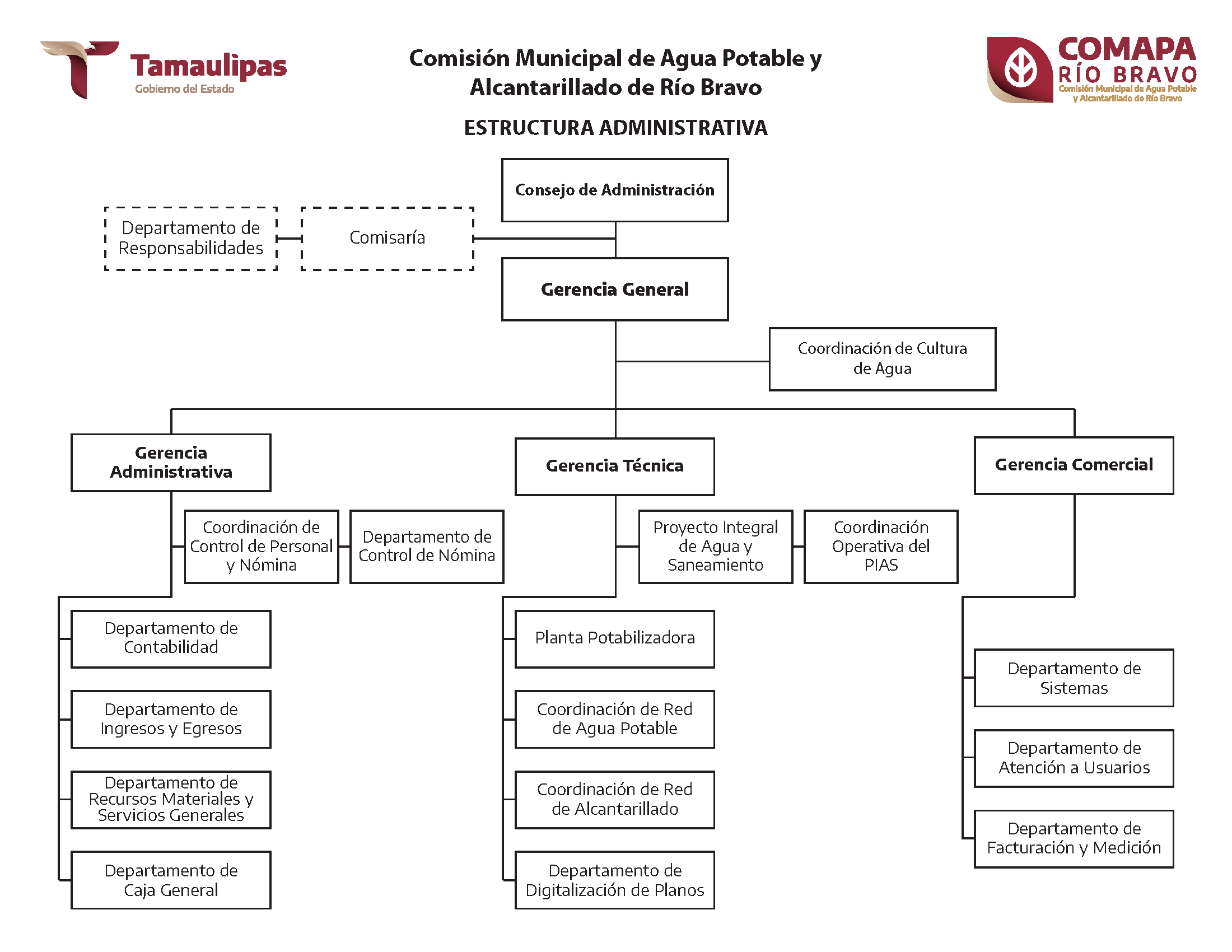 Organigrama actual (2023):Actualmente nuestro Organismo no tiene un Fideicomiso determinado. Tampoco se tiene activado el Consejo de Participación Ciudadana.4.- Bases de Preparación de los Estados Financieros.-Las bases de preparación de los Estados Financieros, están enmarcadas en la Normatividad emitidos por la CONAC (Comisión Nacional de Armonización Contable), y las emitidas por la Ley General de Contabilidad Gubernamental, para ello se utiliza un Software elaborado por el INDETEC, denominado SAACG.NET, el cual reúne todos los requisitos exigidos por la propia Ley General de Contabilidad Gubernamental y el CONAC.5.- Políticas de Contabilidad Significativas. –Las Políticas de Contabilidad están enmarcadas principalmente en los Postulados de Contabilidad delineados en la Ley General de Contabilidad Gubernamental, así como las disposiciones indicadas por la CONAC, como lo son los Momentos Contables para los Ingresos y los Egresos. La contabilidad para efectos prácticos se captura en el Sistema de Armonización Contable Gubernamental, en base a Pólizas que se afectan por los momentos contables, como lo son del Gasto Devengado, Gasto Comprometido, Gasto Ejercido, Gasto Pagado, Ingresos Devengados, Ingresos Comprometidos, Ingresos Ejercidos, y Pólizas de Diario. Se realizan los Estados Financieros conforme a las cifras que arroja el Sistema, y conforme a los Formatos autorizados por la CONAC. La normatividad supletoria que se aplica es la relativa a las depreciaciones, para las cuales se aplican los criterios y porcentajes establecidos en la Ley de ISR. Sin embargo para el ejercicio posterior ya se están haciendo los ajustes necesarios para la aplicación de las disposiciones que marca la CONAC. La aplicación de la Normatividad emitida por la CONAC, se aplica desde el Ejercicio 2012, sin embargo dichas normatividad ha sido objeto de adecuaciones por la propia CONAC, por lo que durante el Ejercicio 2014, algunas disposiciones no fueron aplicadas totalmente, sino que se asistió a cursos y capacitaciones que fueron brindadas por las Auditoria Superior del Estado y por el INDETEC, a efecto de implementar hasta las actualizaciones publicadas el 6 de Octubre del 2014 en el Diario Oficial de la Federación, relativos a la “Norma en Materia de Consolidación de Estados Financieros y demás información contable”. La capacitación sobre normatividad es permanente, y parte importante de ella se recibe directamente de la Auditoria Superior del Estado. Para el inicio del primer trimestre del 2018, fue necesario migrar al Sistema SAACG.net, lo que derivó de una considerable afectación al ritmo de contabilización, todo eso incluyo mandar personal a capacitación, realizar todas las adecuaciones sistémicas necesarias, y significó un retraso importante en el cierre del primer trimestre del 2018, lo cual fue reportado en su momento, a las autoridades del caso, Sria. De Finanzas, Auditoria Superior del Estado, SHCP, a efecto de librar cualquier inconveniente que se presentare y sobre todo para que estuvieran de enterados. Actualmente ya se restableció todo el Sistema Contable y se regresó a la normalidad. Hasta el cierre del Ejercicio 2023, se está operando en forma normal dicho sistema de contabilidad gubernamental.6.- Posición en Moneda Extranjera y Protección por Riesgo Cambiario.-Aunque la ubicación de este Organismo Operador es en la Frontera norte del Estado de Tamaulipas, sin embargo, no se realizan operaciones extraordinarias con moneda extranjera. ,7.- Reporte Analítico del Activo.-p Con relación a los Activos Fijos, se comenta que para el cálculo de la Depreciación y/o Amortización se han utilizado las tasas sugeridas por la CONAC, las cuales son las siguientes:-Además, se aclara que desde el Ejercicio 2012, se establecieron dichos valores, y no se han registrado cambios al respecto, no se han capitalizado gastos durante el ejercicio, ni se han manifestado riesgos por el tipo de cambio, ya que a excepción de una cuenta bancaria, no se manejan operaciones en moneda extranjera.Tampoco se han manifestado circunstancias de carácter significativo (embargos, litigios, etc.…), que afecten al Activo al 31 de Diciembre de 2023.En Septiembre del 2016 se aplicó un procedimiento de desincorporación de Activos, dicho procedimiento conforme a la normatividad vigente, aprobado por el Consejo de Administración, el cual consistió en dar un reconocimiento del Activo existente, así como ajustar el valor de cada uno de los rubros y en todo caso dar de baja los Activos Obsoletos, todas estas operaciones debidamente aprobadas por el Consejo de Administración, según consta en Actas.Durante el Ejercicio 2019 fueron adquiridas dos bombas con valor de $885,000.00, según facturas No. 70 y 71 del Proveedor José Olguin de la Rosa, quien sin consulta con este Organismo Operador realizó la cancelación de dichas facturas, sin motivo aparente, por lo que el registro de estas Facturas fue cancelado en nuestros libros, y se ve reflejado en el saldo de la cuenta Maquinaria, el cual sufre una disminución por un importe de $1’770,000.00, esto motivo una observación por parte de la Auditoria Superior del Estado, la cual ya fue aclarada.8.- Fideicomisos, Mandatos y Análogos.-No existen Fideicomisos, Mandatos y Análogos en operación en el Ejercicio 2023.9.- Reporte de la Recaudación.-La recaudación oscila entre los siete millones en promedio mensualmente, sin embargo hay expectativas de que puede incrementarse al final del presente ejercicio por encima del promedio.10.- Información sobre la Deuda y el Reporte Analítico de la Deuda.-La deuda actual que se tiene es la del Crédito COFIDAN TM9140, la cual esta especificada en el Formato de Pasivos a Largo Plazo, y cuyo vencimiento es de 20 años, dicho crédito se nos otorgó desde el 2009, por un importe original de $40’000,000. Por la falta de liquidez, el Organismo dejó de realizar sus pagos y la Secretaria de Finanzas del Gobierno del Estado en su papel de aval, está cubriendo dichos pagos, por lo que el Organismo está reconociendo dichos pagos como pasivos a pagar a nombre de la Secretaria de Finanzas del Gobierno del Estado de Tamaulipas.11.- Calificaciones otorgadas.-El Organismo no ha sido sujeto de Calificaciones de ningún tipo todavía.12.- Proceso de Mejora.-Dentro de los procesos de mejora, la recaudación ha sido una preocupación constante por lo que se espera realizar programas que nos permitan abatirla. Ya se han aplicado programas que buscan mejorar la recaudación, como son “Programas de Congelamiento de Saldos”, entre otros.También estamos esperando que nos entreguen la Planta Tratadora a efecto de complementar el Servicio que proporciona el Organismo Operador.13.- Información por Segmentos.-Los segmentos que implican la operación del Organismo, como se explicó inicialmente predominan preponderantemente los Usuarios Domésticos (los cuales conforman más del 94% del Padrón de Usuarios), quienes son la principal causa de la recaudación.14.- Eventos posteriores al Cierre.-También debemos comentar que el Organismo Operador está sujeto a una Auditoría Externa, la cual han definido desde la Contraloría Gubernamental; el Despacho Contable denominado “AJ Sáenz & Cía, S.C.”. ya realizó la auditoria al Ejercicio 2018, al Ejercicio 2019, al Ejercicio 2020, al Ejercicio 2021, y hasta Septiembre del 2022. A partir del 1º. De Octubre y hasta el 31 de Diciembre del 2022 la revisión la ejecutó el Despacho Contable de la CPC. Laura Esther Villavicencio Guajardo, quien se encargó de emitir el Dictamen correspondiente al Ejercicio 2022. Este último Despacho Contable también estará auditando el Ejercicio 2023.Cabe hacer mención que de igual forma, dentro de las cifras financieras aquí presentadas, se encuentran contempladas las Cifras Financieras de la que se llamaba “JAOM Nuevo Progreso”; se hace la aclaración ya que durante el ejercicio 2018 y ejercicio 2019 la JAOM Nuevo Progreso no presento información financiera para consolidar, situación que ha sido observada en el informe individual de resultados de la Auditoria Superior del Estado, misma que se presentaron los argumentos en la reunión efectuada el día 16 de octubre de 2019 en la sala de juntas de la Auditoria Especial para Gobierno del Estado, quedando asentado mediante folio ASE/AEGE/RT/030/2019, así mismo se comenta que con la finalidad de dar solución a dicha problemática se asignó personal comisionado por parte de COMAPA Rio Bravo previamente autorizado por la Comisión Estatal del Agua de Tamaulipas para iniciar un proceso de incorporación de la “JAOM” a la “COMAPA Rio Bravo”, y presentado ante el Consejo de Administración del día 06 de diciembre de 2019 para su aprobación. Por lo que se presenta dentro de estas notas aclaratorias que la “COMAPA Rio Bravo” deberá realizar el informe financiero una vez terminado el proceso de incorporación y aprobado por el Consejo de Administración, y que sea enviado a los órganos fiscalizadores, conscientes de que este se encuentra fuera de plazo legal previsto para la entrega de informes trimestrales, sin embargo la situaciones antes planteadas han dado origen al desfase en la entrega de información; actualmente ya las operaciones y la información financiera de la “ExJAOM” están integradas a estos Estados Financieros de la “COMAPA Rio Bravo”.Como antecedente, podemos comentar que el sábado 8 de Octubre del 2016 se le dio posesión al Ing. Raúl García Vivián, como nuevo titular de este Organismo Operador, conforme a nombramiento expedido con fecha del 1º. De Octubre del 2016 por el titular del Ejecutivo Estatal, y posteriormente fue la integración del nuevo Consejo de Administración. El viernes 5 de Marzo del 2021, el Ing. Raúl García Vivián, renuncio a su cargo de Gerente General por motivos personales, y nuestro máximo órgano de decisión tuvo a bien designar al CP. Edgar Alejandro Olvera Salinas, como Encargado del Despacho de la Gerencia General, quedando como Gerente Administrativo el CP. Gerardo Dueñes Rios. Y finalmente en eventos ocurridos posteriormente al 31 de Diciembre del 2022, pero en forma reciente, previo a la elaboración del Cuarto Informe Financiero Trimestral del 2022, el CP. Edgar Alejandro Olvera Salinas, renunció a su encargo el 10 de Enero del 2023 y tomó dicha responsabilidad el Lic. Edgar Abdiel Peña Serna, el cual presentó ante el Consejo de Administración, nombramiento librado por el Ejecutivo Estatal, que lo acredita como Gerente General, y quien tuvo a bien designar como Gerente Administrativo al CP. Oscar Morales Olvera. 15.- Partes Relacionadas.-No existen partes relacionadas que puedan ejercer influencia significativa sobre la toma de decisiones financieras y operativas de este Organismo Operador.16.- Responsabilidad Sobre la Presentación Razonable de la Información Contable.-Esta Entidad denominada “Comisión Municipal de Agua Potable y Alcantarillado de Rio Bravo, Tamaulipas” es la responsable sobre la presentación razonable de la Información Contable.Bajo protesta de decir verdad declaramos que los Estados Financieros y sus Notas, son razonablemente correctos y son responsabilidad del emisor.b) NOTAS DE DESGLOSEI) 	Notas al Estado de Estado de Actividades Ingresos y Otros Beneficios:INGRESOS, Valor $142’211,657.Los ingresos se reconocen cuando se devengan. Los recargos facturados se incluyen en la cuenta de ingresos; hasta Diciembre del 2011, se optó por registrarlos en cuentas de orden e ir reconociendo el ingreso hasta que dichos recargos se cobren; a partir de Enero del 2012, el nuevo sistema contable permite ubicar los ingresos por recargos de acuerdo a los momentos contables, hasta el cierre del periodo 2012 donde se evalúa la factibilidad de cobro y hacer el ajuste correspondiente al que se hizo mención en la cuenta y documentos por cobrar.De Enero a Junio del 2018, se realizaron ajustes a Pólizas de Ingresos, derivado de la implementación al Sistema SAACG.Net, debido a que la estructura de las cuentas de ingresos había quedado mal configurada, dicha situación quedo corregida con dichos ajustes, y a partir de Julio del 2018 el sistema ya procesó los ingresos en forma adecuada.En el III trimestre 2009 se efectuó un Contrato de Recursos no Reembolsables del Fondo de Infraestructura Ambiental Fronteriza BEIF (por sus siglas en Ingles “Border Enviroment Infraestructura Fund”), para la construcción del “Proyecto  de Agua Potable, Alcantarillado y Saneamiento en Río Bravo y Nuevo Progreso, Tamaulipas” por la cantidad de $ 12’757,190. (Doce Millones Setecientos Cincuenta y Siete Mil Ciento Noventa Dólares 00/100 USD) en el Banco de Desarrollo de América del Norte (BDAN), especificando dentro del mismo contrato que los desembolsos de recursos de BEIF se efectuaran directamente a los contratistas y consultores designados por el beneficiario y por el administrador de construcción, por lo cual el organismo opto por contabilizar los recursos del mismo, conforme se vayan devengando dentro de la subcuenta de Ingresos Fondo Perdido, sin embargo de acuerdo a la nueva normatividad, se considera esta Obra de Agua Potable, Alcantarillado y Saneamiento como una Obra que por no estarla ejecutando directamente la Comisión Municipal de Agua Potable y Alcantarillado de Rio Bravo y por lo tanto todos los Costos y Gastos, así como los pagos de Estimaciones o Facturas no los realiza directamente este Organismo, salvo los pagos realizados mediante el Crédito antes explicado, hasta en tanto no sea oficialmente entregada en su totalidad a esta Entidad no será reconocida como Activo Fijo y todos los movimientos que genera tanto de gastos como de ingresos vía fondo perdido, serán reconocidos provisionalmente vía cuentas de orden.Los Ingresos al 31 de Diciembre del 2023 fueron $142’211,657. Por concepto de Ingresos por Venta de Bienes y Prestación de Servicios de Agua Potable y Drenaje.Gastos y Otras Pérdidas:EGRESOS, Valor total en el periodo: $ 155’521,258.Los Egresos al Cuarto Trimestre, se integran de: Gastos Corriente o de Funcionamiento $129’927,658. los cuales se componen de: 1.- Servicios Personales: $ 88’691,121. 2.- Materiales y Suministros: $ 13’020,504. y 3.- Servicios Generales: $ 28’216,033. Aparte del Gasto Corriente, se contabilizan las Depreciaciones con un valor acumulado de $ 448,634.En el presente Ejercicio, se registraron Otros Gastos principalmente por Bonificaciones, que durante el ejercicio fue por cierto considerado restando a ingresos, sin embargo mediante ajuste se reclasifico al 31 de Diciembre como un Gasto Extraordinario.II)	Notas al estado de Situación FinancieraActivoActivo Valor total del Activo es $396’800,098.Efectivo y EquivalentesEfectivo y Equivalentes, Valor del Efectivo y Equivalentes $2’594,708.Efectivo incluye depósitos, monedas extranjeras y otros similares de inmediata realización o en un máximo de tres meses. A la fecha de los estados financieros, los intereses y las utilidades o pérdidas por valuación se incluyen en los resultados del ejercicio como parte del costo integral de financiamiento al 31 de Diciembre 2023. Actualmente el saldo del Efectivo es de $704,971.El saldo de Bancos ya se encuentra conciliado a la fecha de los estados financieros. Su importe es de 1’819,504. y la cuenta de Fondos con Afectación Especifica tiene saldo de 62,500. También existe una cuenta denominada “Depósitos de Fondos de Terceros” con importe de 7,733.Derechos a recibir Efectivo y Equivalentes y Bienes o Servicios a RecibirDerechos a recibir Efectivo y Equivalentes y Bienes o Servicios a Recibir, Valor $ 245’384,566.Cuentas y Documentos por Cobrar $215’106,016.En reuniones del consejo de administración se nos ha sugerido que las cuentas que se consideren incobrables estén plenamente identificadas para llevar a cabo el control de las mismas y lograr al máximo su recuperación. Actualmente el saldo de las Cuentas por Cobrar a Corto Plazo asciende a 213’883,783. En el se muestran los efectos de los ajustes que fueron implementados en base a las recomendaciones del Congreso del Estado, lo cual significó una disminución considerable, según se muestra en los Estados Financieros.En el mes de diciembre del 2014 se efectuó el ajuste por el saldo de facturación que se considera incobrable que es básicamente los recargos facturados, ya que estos regularmente son bonificados a los usuarios, para incentivar el pago, determinándolo de la siguiente forma:Deudores Diversos: Se han realizado préstamos a Empleados según lo estipulado en el Contrato Colectivo de Trabajo. El importe a la fecha es de $197,413. Otras Cuentas que están en el rubro de Derechos a recibir efectivo o equivalentes son: Ingresos por Recuperar $74,726. y Deudores por Anticipos $1’080,038.Otros Derechos a Recibir Efectivo o Equivalentes a Corto Plazo, Valor $28’644,067.El saldo que representa esta cuenta corresponde el derecho a solicitar devolución del impuesto al valor agregado, siempre y cuando el importe de $ 28’644,067. sea sometido a la corrida de saldos mediante flujos de efectivo y así estar en la posibilidad de determinar el saldo real acreditable para después sea enfrentado con el Impuesto al Valor Agregado Trasladado, y obtener el importe sujeto a trámite de devolución.Anticipo a Proveedores. Esta cuenta contiene un saldo de $ 1’311,413. correspondiente al anticipo otorgado a más de cincuenta proveedores, saldo que será cancelado durante el primer trimestre del 2024. En donde en el mes de Diciembre del presente, ya se solicitaron a los proveedores los documentos fiscales que amparen dichas erogaciones.Inventarios (NO APLICA).AlmacenesBienes Disponibles para su Transformación o Consumo (inventarios) (NO APLICA)Inversiones Financieras   Inversiones Financieras (NO APLICA).Bienes Muebles, Inmuebles e IntangiblesBienes Muebles, Inmuebles e Intangibles:Valor total del Activo No Circulante $147’509,411.Este rubro se integra de la siguiente forma:Todos los activos fijos se registran a su costo de adquisición y después del Ejercicio 2012 están sujetos a depreciación y/o actualización. El importe de las adquisiciones incrementa la cuenta de patrimonio del organismo. La cuenta de Construcciones en Proceso, se está reclasificando ya que en el Ejercicio anterior se manejó en Cuentas de Orden. También se está realizando el proceso de la aplicación de las reglas de valuación de Activos Fijos, dispuestos en la nueva Ley General de Contabilidad Gubernamental, teniendo como objetivo determinar los saldos reales de todos los Activos Fijos al cierre del presente Ejercicio. Se aclara que durante el Ejercicio 2016 fue aplicado el asiento de desincorporación del Activo Fijo, apegándose a la normatividad emitida por la CONAC. Estimaciones y DeteriorosEstimaciones y Deterioros (NO APLICA).Otros ActivosOtros Activos (NO APLICA).PasivoPasivo, Valor total $349’866,219.1.- Cuentas y Documentos por Pagar a Cto. Pzo.: Esta cuenta se integra por el rubro de Servicios Personales por Pagar a Corto Plazo por un importe de $87’382,659., en donde se encuentran contemplados todo lo referente a los sueldos de los empleados del Organismo, así como también los adeudos de seguridad social, aportaciones para vivienda, impuestos a nóminas, retiro, cesantía y vejez, informando que actualmente se están gestionando alternativas para la regularización de los adeudos. La cuenta de aportaciones y amortizaciones de infonavit disminuyo por motivo del beneficio de la condonación aplicada conforme a la Sentencia Final emitida por el Tribunal Federal de Justicia Administrativa, Exp 1668/17-18-01-2-ST del 26 de Marzo del 2018.Referente a los Proveedores por Pagar a Corto Plazo, se hace mención que en dicha cuenta que asciende a $23’371,922., se integran principalmente los siguientes: Mario Alberto García Nieto $6’775,891, Emmanuel Guerrero Cárdenas $1’641,541., CFE $1’113,608., José Martin Olguin de la Rosa $1’088,950., y Compañía Industrial Bernal $1’065,718., entre los saldos principales.2.- Fondos y Bienes de Terceros en Garantías: Sin saldos.3.- Pasivos Diferidos: Sin saldos.4.- Provisiones: Integrada principalmente por la cuenta de Retenciones y Contribuciones por pagar a corto plazo, tiene un importe de $99’296,559., los que están integrados por todos los adeudos que el Organismo posee a la fecha, tales como, Impuestos Estatales (3% Sobre Remuneraciones); IVA por Pagar; Retención por Salarios (ISR) y Derechos de Descarga por Aguas Residuales; entre otras contribuciones, donde por cierto todavía se está en la parte final de la gestión de un convenio ante la Comisión Nacional del Agua para regular lo concerniente a dicho Organismo.5.- Otros Pasivos a corto plazo que impacten en la información financiera: Se reconoce un adeudo por $17’436,975. ante la Sria. De Finanzas, con el concepto de Fortalecimiento a Organismos Operadores que está registrado en pasivo e ingresos, los cuales deberán ser reclasificados durante el siguiente ejercicio, cuando se cumpla con el convenio que la originó.III)	Notas al Estado de Variación en la Hacienda PúblicaLa variación a la Hacienda Pública se deriva del saldo final del Ejercicio 2022 del rubro de Patrimonio Contribuido que asciende a $98’243,831. Que aunado al Patrimonio Generado al 31 de Diciembre del Ejercicio de 2023 que fue de -13’309,601.  más el generado de Ejercicios Anteriores: -38’000,351. dan como resultado $46’933,879.IV)	Notas al Estado de Flujos de Efectivo Efectivo y equivalentesEl análisis de los saldos inicial y final, del Estado de Flujo de Efectivo en la cuenta de efectivo y equivalentes:2. Adquisiciones de bienes muebles e inmuebles con su monto global y porcentaje que se aplicó en el presupuesto Federal o Estatal según sea el caso: NOTA: TODAS LAS ADQUISICIONES SE EFECTUARON CON RECURSOS PROPIOS.3.- Conciliación de los Flujos de Efectivo Netos de las Actividades de Operación y la cuenta de Ahorro/Desahorro antes de Rubros Extraordinarios:V) Conciliación entre los ingresos presupuestarios y contables, así como entre los egresos presupuestarios y los gastos contables:Bajo protesta de decir verdad declaramos que los Estados Financieros y sus Notas, son razonablemente correctos y son responsabilidad del emisor.Bajo protesta de decir verdad declaramos que los Estados Financieros y sus Notas, son razonablemente correctos y son responsabilidad del emisor.c) NOTAS DE MEMORIA (CUENTAS DE ORDEN)Cuentas de Orden Contables y Presupuestarias:Contables:Las cuentas de orden se utilizan para registrar movimientos de valores que no afectan o modifican el balance del ente, sin embargo, su incorporación en libros es necesaria con fines de recordatorio contable, de control y en general sobre los aspectos administrativos, o bien para consignar sus derechos o responsabilidades contingentes que puedan o no presentarse en el futuro. No se tienen valores en el Mercado Bursátil, ni se han emitido ningún tipo de Instrumentos Financieros.Las cuentas que se manejan para efectos de este documento son las siguientes:Bajo protesta de decir verdad declaramos que los Estados Financieros y sus Notas, son razonablemente correctos y son responsabilidad del emisorTipo de Activo FijoVida ÚtilPorcentaje de Depreciación1.-Edificios no Habitacionales303.32.-Infraestructura2543.-Mobiliario y Eq. Administración (Eq. de Computo)10104.-Eq. E Instrum. Med. Y Laboratorio5205.-Equipo de Transporte5206.-Maquinaria1010Monto de los recargos facturados en el mes(-)Monto de los recargos recaudados en el mes(-)Monto de lo Bonificado en el mes=Monto de recargos a traspasar a cuentas de Orden.1231Terrenos6’536,552.1233Edificios No Habitacionales538,291.1234Infraestructura127’427,596.1235Construcciones en Proceso en Bienes de Dominio Púb.7’193,050.1241Mobiliario y Equipo de Administración2’184,515.1242Mobiliario y Equipo Educacional y Recreativo70,878.1243Equipo e Instrumental Médico y de Lab.152,198.1244Vehículos y Equipo de Transporte3’363,195.1246Maquinaria, Otros Equipos y Herramienta8’727,222.1251Software105,715.1263Depreciación Acumulada de Bienes-8’821,527.1270Activos Diferidos10,081.1279Otros Activos Diferidos21,645.SUMA$147’509,411.20232022Efectivo 704,971.151,641.Bancos/Tesorería 1’819,504.-3’801,672.Bancos/Dependencias y Otros0.0.Inversiones Temporales (hasta 3 meses)0.0.Fondos con Afectación Específica62,500.62,500.Depósitos de Fondos de Terceros en Garantía y/o Administración7,733.7,733.Otros Efectivos y Equivalentes 0.0.Total de Efectivo y Equivalentes2’594,708.-3’579,798.Adquisiciones de Actividades de Inversión efectivamente pagadasConcepto20232022Bienes Inmuebles, Infraestructura y Construcciones en Proceso0.0.Terrenos0.0.Viviendas0.0.Edificios no Habitacionales0.0.Infraestructura0.0.Construcciones en Proceso de Bienes de Dominio Público0.0.Construcciones en Proceso de Bienes Propios0.0.Otros Bienes Inmuebles0.0.Bienes Muebles0.0.Mobiliario y Equipo de Administración31,381.138,930.Mobiliario y Equipo Educacional y Recreativo0.0.Equipo e Instrumental Médico y de Laboratorio0.0.Vehículos y Equipo de Transporte0.0.Equipo de Defensa y Seguridad0.0.Maquinaria, Otros Equipos y Herramientas120,118.38,381.Colecciones, Obras de Arte y Objetos Valiosos0.0.Activos Biológicos0.0.Otras Inversiones0.0.Total151,499.177,311.20232022Resultados del Ejercicio Ahorro/Desahorro -13’309,601.-12’305,869.Movimientos de partidas (o rubros) que no afectan al efectivo.Depreciación448,634.1’152,393.Amortización0.0.Incrementos en las provisiones-9’657,886.-17’740,681.Incremento en inversiones producido por revaluación0.0.Ganancia/pérdida en venta de bienes muebles, inmuebles e intangibles 0.0.Incremento en cuentas por cobrar28’814,955.28’271,368.Flujos de Efectivo Netos de las Actividades de Operación 6’296,102.-622,789.Comisión Municipal de Agua Potable y Alcantarillado de Rio Bravo, TamaulipasComisión Municipal de Agua Potable y Alcantarillado de Rio Bravo, TamaulipasComisión Municipal de Agua Potable y Alcantarillado de Rio Bravo, TamaulipasComisión Municipal de Agua Potable y Alcantarillado de Rio Bravo, TamaulipasConciliación entre los Ingresos Presupuestarios y ContablesConciliación entre los Ingresos Presupuestarios y ContablesConciliación entre los Ingresos Presupuestarios y ContablesConciliación entre los Ingresos Presupuestarios y ContablesCorrespondiente del 1 de Enero al 31 de Diciembre del 2023Correspondiente del 1 de Enero al 31 de Diciembre del 2023Correspondiente del 1 de Enero al 31 de Diciembre del 2023Correspondiente del 1 de Enero al 31 de Diciembre del 2023(Cifras en pesos)(Cifras en pesos)(Cifras en pesos)(Cifras en pesos)1.- Ingresos Presupuestarios1.- Ingresos Presupuestarios$ 153’882,376.2.- Más ingresos contables no presupuestarios2.- Más ingresos contables no presupuestarios$0.2.1Ingresos Financieros$0.2.2Incremento por Variación de Inventarios. $0.2.3Disminución del Exceso de Estimaciones por Pérdidas o Deterioro u Obsolescencia $0.2.4Disminución del Exceso de Provisiones $0.2.5Otros Ingresos y Beneficios Varios $0.  2.6      Otros Ingresos Contables No Presupuestarios  2.6      Otros Ingresos Contables No Presupuestarios $0.3.- Menos ingresos presupuestarios no contables.3.- Menos ingresos presupuestarios no contables.$11’670,719.3.1 Aprovechamientos Patrimoniales $0.3.2 Ingresos Derivados de Financiamientos $0.3.3 Otros Ingresos Presupuestarios No Contables $11’670,719.4.- Total de Ingresos Contables    4.- Total de Ingresos Contables    $ 142’211,657.Comisión Municipal de Agua Potable y Alcantarillado de Rio Bravo, TamaulipasComisión Municipal de Agua Potable y Alcantarillado de Rio Bravo, TamaulipasComisión Municipal de Agua Potable y Alcantarillado de Rio Bravo, TamaulipasConciliación entre los Egresos Presupuestarios y los Gastos ContablesConciliación entre los Egresos Presupuestarios y los Gastos ContablesConciliación entre los Egresos Presupuestarios y los Gastos ContablesCorrespondiente del 1 de Enero al 31 de Diciembre del 2023Correspondiente del 1 de Enero al 31 de Diciembre del 2023Correspondiente del 1 de Enero al 31 de Diciembre del 2023(Cifras en pesos)(Cifras en pesos)(Cifras en pesos)1.- Total de Egresos  Presupuestarios 1.- Total de Egresos  Presupuestarios $ 125’579,454.2.- Menos egresos presupuestarios no contables2.- Menos egresos presupuestarios no contables$176,0962.1Materias Primas y Materiales de Producción y Comercialización.$0.2.2Materiales y Suministros$0.2.3Mobiliario y Equipo de Administración$27,720.2.4Mobiliario y Equipo Educacional y Recreativo$0.2.5Equipo e Instrumental Médico y de Laboratorio$21,650.2.6Vehículos y Equipo de Transporte$0.2.7Equipo de Defensa y Seguridad$0.2.8Maquinaria, Otros Equipos y Herramientas$125,045.2.9Activos Biológicos$0.2.10Bienes Inmuebles$0.2.11Activos Intangibles$1,681.2.12Obra Pública en Bienes de Dominio Público$0.2.13 Obra Pública en Bienes Propios$0.2.14 Acciones y Participaciones de Capital$0.2.15Compra de Títulos y Valores$0.2.16Concesión de Préstamos$0.2.17Inversiones en Fideicomisos. Mandatos y Otros Análogos$0.2.18Provisiones para Contingencias y Otras Erogaciones Especiales$0.2.19Amortización de la Deuda Pública$0.2.20Adeudos de Ejercicios Fiscales Anteriores (ADEFAS)$0.2.21Otros Egresos Presupuestales No Contables3. Más Gasto Contables No Presupuestales3. Más Gasto Contables No Presupuestales$30’377,622.3.1 Estimaciones, Depreciaciones y Deterioros, Obsolescencia y Amortizaciones$448,624. 3.2Provisiones$0. 3.3 Disminución de Inventarios$0. 3.4 Otros Gastos$25’144,966. 3.5Inversión Pública No Capitalizable$0.3.6               Materiales y Suministros (consumos)$0.3.7Otros Gastos Contables No Presupuestarios$4’784,022.4. Total de Gastos Contables4. Total de Gastos Contables$155’521,258.No.NatCuentas de Orden ContablesSaldos FinalesSaldos FinalesNo.NatCuentas de Orden ContablesDebeHaber1.-7701DRECARGOS E IVA POR PAGAR C.O.173’393,357.2.-7702AINGRESOS POR RECARGOS FACT C.O.166’205,075.3.-7703AIVA SOBRE RECARGOS FACT C.O.7’188,282.4.-7704DINDEMNIZACIONES PENDIENTES C.O.12’954,648.5.-7705AINDEMNIZACIONES POR PAGAR C.O.12’954,648.6.-7706DADEUDO POR USO DE AGUA C.O.3’881,821.7.-7707ADERECHOS DE USO DE AGUA C.O.3’881,821.8.-7708DREVALÚOACIÓN ACTIVO C.O.77’475,804.9.-7709AREVALÚOACIÓN PATRIMONIAL C.O.77’475,804.10.-7712DIVA ACREEDITABLE PENDIENTE C.O.13,525.11.-7713AIVA PENDIENTE ACREEDITABLE C.O.13,525.12.-7714DC.O. IVA PENDIENTE 2006 CTA DEUDORA156,199.13.-7715AC.O. IVA PENDIENTE 2006 CTA. ACREEDORA156,199.14.-7716DC.O. IVA PENDIENTE 2009 CTA. DEUDORA321,885.15.-7717AC.O. IVA PENDIENTE 2009 CTA ACREEDORA321,885.16.-7721DSUPERVISIÓN (EST. CSI. ING. S.A., CO SD11’047,472.17.-7722DCRB/002 APAS-BDAN 2009/LPI CO SD10’436,373.18.-7723DCRB/003 APAS-BDAN 2009/LPI CO SD14’224,553.19.-7724DCRB/004 APAS-BDAN 2009/LPI CO SD24’897,697.20.-7725DCRB/005 APAS-BDAN 2009/LPI CO. S.D.28’122,027.21.-7731DSUPERVISIÓN (EST. CSI ING SA) CO SA-11’047,472.22.-7732ACRB/002 APAS-BDAN 2009/LPI CO SA10’436,373.23.-7733ACRB/003 APAS-BDAN 2009/LPI CO. SA.14’224,553.24.-7734ACRB/004 APAS-BDAN 2009/LPI CO SA24’897,697.25.-7735ACRB/005 APAS-BDAN 2009/LPI CO SA21’628,200.26.-7736ACRB/006 APAS-BDAN 2009/LPI CO SA6’493,827.27.-7741DCSI INGENIEROS, S.A. CO SD-448,896.28.-7743DCONSTRUCCIONES MAYO, S.A CO SD-2’806,127.29.-7744DCONSTRUCCIONES D CAL SA CO SD-3’091,192.30.-7745DPROYECTOS Y CLIMAS DE VICTORIA, SA CO SD-1’241,388.31.-7748DRETENCIÓN 2% INST CAP IND CONST CO SD-10,393.32.-7749DRET 5% INSPEC, VIGILANCIA Y CTRL CO SD-25,982.33.-7751ACSI INGENIEROS, S.A. CO SA-448,896.34.-7753ACONSTRUCCIONES MAYO, S.A. CO SA-2’806,127.35.-7754ACONSTRUCCIONES D CAL SA CO SA-3’091,192.36.-7755APROYECTOS Y CLIMAS DE VICT, S.A. CO SA-1’241,388.37.-7758ARET 2% INST CAP IND CONST CO SA-10,393.38.-7759ARET 5% INSPEC, VIGILANCIA Y CTRL CO SA-25,982.39.-7772DADEUDO DE VACACIONES659,044.40.-7773AADEUDO VACACIONES659,044.41.-7801ACUENTAS INCOB.P. RECUPERAC POR PRESCRIP.-201’082,633.42.-7802ARECUP. CTAS INCOB. PRESCRIP CO CA201’082,633.SUMAS  IGUALES338’912,956.338’912,956.Cuentas de Orden PresupuestariasCuentas de Ingreso1.-8110LEY DE INGRESOS ESTIMADA278’505,851.2.-8120LEY DE INGRESOS POR EJECUTAR128’148,979.3.-8140LEY DE INGRESOS DEVENGADA79’336,345.4.-8150LEY DE INGRESOS RECAUDADA71’020,527.Cuentas de Egresos1.-8210PRESUPUESTO DE EGRESOS APROBADO278’505,851.2.-8220PRESUPUESTO DE EGRESOS POR EJERCER152’860,518.3.-8230MODIFICACIONES AL PRESUPUESTO0.4.-8240PRESUPUESTO DE EGRESOS COMPROMETIDO328,601.5.-8250PRESUPUESTO DE EGRESOS DEVENGADO19’148,754.6.-8260PRESUPUESTO DE EGRESOS EJERCIDO430,435.7.-8270PRESUPUESTO DE EGRESOS PAGADO105’737,088.